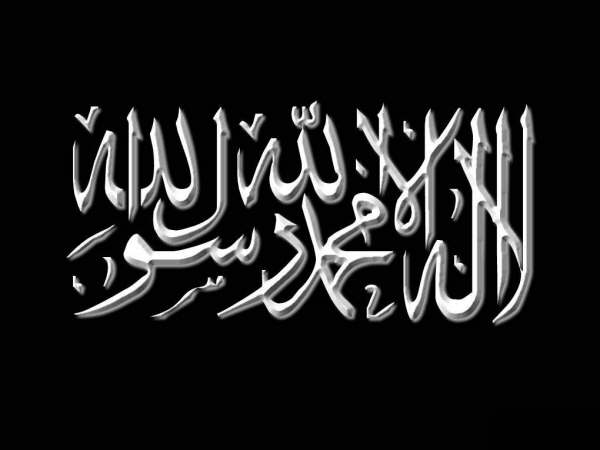 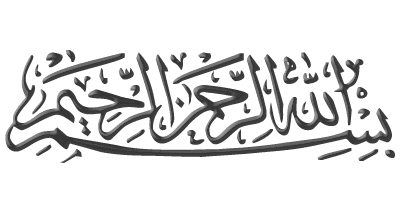 Verset :

   وَقَدْ نَزَّلَ عَلَيْكُمْ فِي الْكِتَابِ أَنْ إِذَا سَمِعْتُمْ آيَاتِ اللّهِ يُكَفَرُ بِهَا وَيُسْتَهْزَأُ بِهَا فَلاَ تَقْعُدُواْ مَعَهُمْ حَتَّى يَخُوضُواْ فِي حَدِيثٍ غَيْرِهِ إِنَّكُمْ إِذًا مِّثْلُهُمْ إِنَّ اللّهَ جَامِعُ الْمُنَافِقِينَ وَالْكَافِر ِينَ فِي جَهَنَّمَ جَمِيعًا 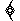 « Wa Qad Nazzala `Alaykum Fī Al-Kitābi 'An 'Idhā Sami`tum 'Āyāti Allāhi Yukfaru Bihā Wa Yustahza'u Bihā Falā Taq`udū Ma`ahum Ĥattá Yakhūđū Fī Ĥadīthin Ghayrihi 'Innakum 'Idhāan Mithluhum 'Inna Allāha Jāmi`u Al-Munāfiqīna Wa Al-Kāfirīna Fī Jahannama Jamī`āan »« Dans le Livre, il vous a déjà révélé ceci : lorsque vous entendez qu’on renie les versets (le Coran) d’Allah  et qu'on s'en raille, ne vous asseyez point avec ceux-là jusqu’à ce qu’ils entreprennent une autre conversation. Sinon, vous serez comme eux. Allah rassemblera, certes, les hypocrites et les mécréants, tous, dans l’Enfer. » [Sourate 4, verset 140] Commentaire :L’Imâm Mouhammad Ibn ‘Abd Al-Wahhâb -qu’Allâh lui fasse Miséricorde- a dit : وهي: أن بقايا من بني حنيفة، ولما رجعوا إلى الإسلام، وتبرأوا من مسيلمة، وأقروا بكذبه: كبر ذنبهم في أنفسهم، وتحملوا بأهليهم إلى الثغر لأجل الجهاد في سبيل الله، لعل ذلك يمحو عنهم تلك الردة. لأن الله تعالى يقول: { إِلَّا مَن تَابَ وَآمَنَ وَعَمِلَ عَمَلًا صَالِحًا فَأُوْلَئِكَ يُبَدِّلُ اللَّهُ سَيِّئَاتِهِمْ حَسَنَاتٍ} وقوله: { وَإِنِّي لَغَفَّارٌ لِّمَن تَابَ وَآمَنَ وَعَمِلَ صَالِحًا ثُمَّ اهْتَدَى} فنزلوا الكوفة. وصار لهم بها محلة معروفة، فيها مسجد يسمي مسجد بني حنيفة، فمر بعض المسلمين على مسجدهم، ما بين المغرب والعشاء. فسمع منهم كلاماً معناه: أن مسيلمة على حق، وهم جماعة كثيرون، لكن الذي لم يقل لم ينكر على من قاله. فرفعوا أمرهم إلى عبد الله بن مسعود، فجمع من عنده من الصحابة رضي اللٌه عنهم، واستشارهم: هل يقتلهم وإن تابوا  , أو يستتيبهم ؟ فأشار بعضهم بقتلهم من غير استتابة. وأشار بعضهم باستتابتهم، فاستتاب بعضهم، وقتل بعضهم ولم يستتبه، وقتل عالمهم ابن النواحة.
فتأمل -رحمك الله-   إذا كانوا قد أظهروا من الأعمال الصالحة الشاقة ما أظهروا، لما تبرؤوا من الكفر، وعادوا إلى الإسلام. ولم يظهر منهم إلا كلمة أخفوها في مدح مسيلمة، لكن سمعها بعض المسلمين.
ومع هذا لم يتوقف أحد في كفرهم كلهم-   المتكلم والحاضر الذي لم ينكر-   لكن اختلفوا: هل تقبل توبتهم أم لا؟ والقصة في صحيح البخاري.
فأين هذا من كلام من يزعم: أنه من العلماء، ويقول: البدو ما معهم من الإسلام شعرة، إلا أنهم يقولون: «لا إله إلا الله» وحكم بإسلامهم بذلك؟ أين هذا مما أجمع عليه الصحابة: فيمن قال تلك الكلمة، أو حضرها ولم ينكر؟ هيهات ما بين الفريقين، وبعد مسافة ما بين الطريقين:
سارت مشرقة   وسرت مغرباً شتان بين مشرق ومغرب صم وبكم عن حقيقة دينهم عمى عن القول المصيب الطيب قد أغرقوا في بحر شرك لجة في ظلمة فيها صواعق صيب ربنا إننا أعوذ بك من أكون ممن قلت فيهم: { فَلَمَّا أَضَاءَتْ مَا حَوْلَه ُُ ذَهَبَ اللَّهُ بِنُورِهِمْ وَتَرَكَهُمْ فِي ظُلُمَات ٍ لاَ يُبْصِرُونَ، صُمّ ٌ بُكْمٌ عُمْي ٌ فَهُمْ لاَ يَرْجِعُونَ} ولا ممن قلت فيهم: {إِنَّ شَرَّ الدَّوَابِّ عِنْدَ اللَّهِ الصُّمُّ الْبُكْمُ الَّذِينَ لاَ يَعْقِلُونَ}.
« Histoire qui s’est passée à l’époque des califes bien guidés : certains rescapés des Banî Hanîfa lorsqu’ils revinrent à l’Islam et rompirent avec Moussaylima et confessèrent son mensonge ; la gravité de leur péché pesant lourd sur leurs consciences, alors ils sont partis avec leurs familles pour se rendre aux frontières, en vue de faire le Jihad dans le sentier d’Allah afin de peut être effacer cette apostasie, selon la parole d’Allah: « sauf celui qui se repent, croit et accomplit une bonne œuvre; ceux-là Allah changera leurs mauvaises actions en bonnes »Et Il dit : « Et je suis Grand Pardonneur à celui qui se repent, croit, fait bonne œuvre, puis se met sur le bon chemin »Ils arrivèrent alors à Koûfa, il y avait là un endroit bien connu où se trouvait une mosquée appelée « la mosquée des Banî Hanîfa ». C’est alors que certains musulmans passèrent à coté de leur mosquée entre la prière d’al Maghreb et d’Al ‘Ichâ’ ; et ils entendirent quelqu’un d’entre eux tenir des propos qui voulaient dire « Moussaylima avait raison ». Et il y avait beaucoup de monde dans l’assemblée, seulement : ceux qui n’avaient rien dit n’avaient pas non plus réfuté celui qui parlait. Alors [les musulmans] rapportèrent l’affaire à Ibn Mas‘oûd ; ce dernier réunis les compagnons qui étaient avec lui qu’Allah les agrée, et il les consulta : est-ce qu’on les tue directement, même s’ils se rétractent ? Ou bien est-ce qu’on les appelle à se repentir ? Certains furent d’avis de les tuer immédiatement sans les appeler au repentir et d’autres furent d’avis de les appeler à se repentir. Alors, on appela certains au repentir tandis que d’autres furent immédiatement exécutés ; comme leur maître Ibn Nawâha. Observe donc, qu’Allah te fasse miséricorde; malgré qu’ils ont montré des pratiques pieuses et laborieuses, et se sont désavoués de la mécréance, et sont revenus à l’Islam, et n’ont montré aucun propos de mécréance sauf une seule parole qu’ils ont dit en secret dans laquelle ils ont vanté Moussaylima, mais que certains musulmans ont entendu. Malgré tout ça pas un (des compagnons) ne s’est retenu de tous les juger mécréants: que ce soit celui qui a parlé ou celui qui était là mais n’a rien dit pour contredire. C’est juste que les savants aient divergé: doit-on les appeler au repentir ou non? Et ce récit se trouve dans l’authentique d’Al-Boukhârî. Où se situe cette histoire par rapport à ces prétendus savants qui disent que les bédouins n’ont pas le moindre rite islamique en eux, sauf de dire "il n’y a d’autre divinité qu’Allah" et qui malgré ça les jugent musulman? Où se situe leur prétention par rapport à l’unanimité des compagnons sur celui qui a tenu ces propos ainsi que ceux qui y ont assisté sans le blâmer ? […]Comme ces deux partis sont loin l’un de l’autre ! […]Seigneur, nous nous réfugions auprès de Toi d'être de ceux sur qui Tu as dit : « Puis quand le feu a illuminé tout à l’entour, Allah a fait disparaître leur lumière et les a abandonné dans les ténèbres où ils ne voient plus rien. Sourds, muets, aveugles, ils ne peuvent donc pas revenir (de leur égarement).» ni de ceux sur qui Tu as dit : « Les pires des bêtes auprès d’Allah, sont, (en vérité,) les sourds-muets qui ne raisonnent pas. » » Source : Dourar As-Saniya, tome 9, page 388. Par l’Imâm Mohammed Ibn ‘Abd Al-Wahhâb